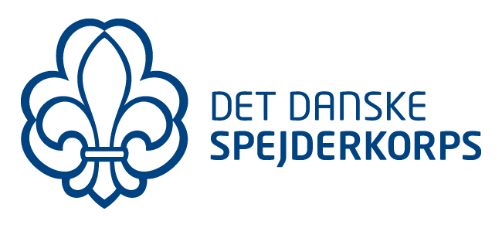 	10. januar 2024GRUPPERÅDSMØDE MANDAG DEN 5. FEBRUAR 2024 KL. 18.30Dagsorden jf. Det Danske Spejderkorps’s vedtægter § 64Valg af dirigent og referent
Fremlæggelse af bestyrelsens beretning 
– herunder opfølgning på arbejdet med den gældende udviklingsplan samt opfølgning på det arbejde, som bestyrelsen har udført på baggrund af rådsmødets tidligere beslutninger.
Beretningen ses på vores hjemmeside www.1glostrupgruppe.dk
Fremlæggelse og godkendelse af årsregnskabet for 2023
Fremlæggelse og godkendelse af justeret budget for 2024
Fremlæggelse og godkendelse af budget for 2025
Vedtagelse af kontingent for 2024
Behandling af indkomne forslag
Fastsættelse af antal pladser i bestyrelsen
Valg til bestyrelsen af:en formand - Pia er på valg og ønsker genvalgen kasserer - Jan er ikke på valgen forælder - Sussi Kristoffersen er ikke på valgledere, herunder mindst en gruppeledersuppleanter
Valg af to stemmeberettigede til korpsrådsmødet
Valg af fem stemmeberettigede til divisionsrådsmødet
Valg af revisor og evt. revisorsuppleant
Eventuelt